					         Załącznik nr 1VIII GMINNY KONKURS INTERDYSCYPLINARNY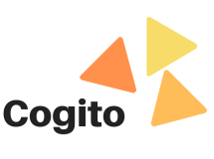 Formularz zgłoszeniowy szkołyLista uczniów zgłoszonych do konkursu:Załącznik nr 2				Klauzula informacyjnaZgodnie z art. 13 ust. 1 i ust. 2 ogólnego rozporządzenia o ochronie danych osobowych z dnia 27 kwietnia 2016r. (Dz. Urz. UE L 119 z 04.05.2016) informuję, że:1. Administratorem danych osobowych jest Szkoła Podstawowa w Nienowicach 122, 37 - 550 Radymno; Administrator prowadzi operacje przetwarzania danych osobowych2. Dane osobowe przetwarzane będą w celu organizacji i przeprowadzenia gminnego konkursu interdyscyplinarnego „Cogito” na podstawie podpisanej zgody, zgodnie z art. 6 ust. 1 lit. a ogólnego rozporządzenia o ochronie danych osobowych z dnia 27 kwietnia 2016r. – RODO3. Wizerunek oraz osiągnięcia ucznia w celu publikacji w materiałach publikowanych lub autoryzowanych przez szkołę w prasie lokalnej, gazetce szkolnej, na stronie internetowej i profilach szkoły prowadzonych na portalach społecznościowych, stronie internetowej organu prowadzącego szkołę lub też w innych mediach wyżej nie wymienionych, na podstawie podpisanej zgody, zgodnie z art. 6 ust. 1 lit. a ogólnego rozporządzenia o ochronie danych osobowych z dnia 27 kwietnia 2016r. – RODO4. Podanie danych osobowych ma charakter dowolny, ale jest niezbędne do udziału w konkursie.5. Dane przechowywane będą przez okres niezbędny do realizacji wyżej określonych celów6. Posiada Pani/Pan prawo do: żądania od Administratora dostępu do danych osobowych, ich sprostowania, usunięcia lub ograniczania przetwarzania danych osobowych; wniesienia sprzeciwu wobec takiego przetwarzania; przenoszenia danych; wniesienia skargi do organu nadzorczego; cofnięcia zgody na przetwarzanie danych osobowych.	 Załącznik 3	          ZGODA NA PRZETWARZANIE DANYCH OSOBOWYCH UCZNIA…………………………………………………………………………………nazwa i adres placówki………………………………………………………………………………………imię i nazwisko ucznia, klasaWyrażam zgodę na przetwarzanie danych mojego dziecka/podopiecznego przez Szkoła Podstawowa im. hr. Aleksandra Fredry w Nienowicach, Nienowice 122, 37 - 550 Radymno w celu uczestnictwa i przeprowadzenia gminnego konkursu interdyscyplinarnego „Cogito”:Oświadczam, że zapoznałem się z treścią klauzuli informacyjnej, w tym o celu przetwarzania danych osobowych oraz prawie dostępu do treści danych i prawie do ich poprawiania: Zgodnie z art. 24 Ustawy o Ochronie Danych Osobowych oraz z art. 13 ust. 1 i 2………………………………...                                                          …...................................................miejscowość, data                                                                          	podpis opiekuna uczniaZGODA NA WYKORZYSTANIE WIZERUNKU…………………………………………………………………………………nazwa i adres placówki…………………………………………………………………imię i nazwisko ucznia, klasaWyrażam zgodę na nieodpłatną publikację wizerunku mojego dziecka/podopiecznego, utrwalonego podczas gminnego konkursu interdyscyplinarnego „Cogito”w przekazach internetowych, prasie lokalnej i umieszczania wizerunku w materiałach promocyjno-reklamowych wydawanych przez Szkoła Podstawowa im. hr. Aleksandra Fredry w Nienowicach, Nienowice 122, 37 - 550 Radymno oraz na nieodpłatne wykorzystanie jej/jego wizerunku utrwalonego w formie fotografii lub zapisu video.Oświadczam, że zapoznałem się z treścią klauzuli informacyjnej, w tym o celu przetwarzania danych osobowych oraz prawie dostępu do treści danych i prawie do ich poprawiania: Zgodnie z art. 24 Ustawy o Ochronie Danych Osobowych oraz z art. 13 ust. 1 i 2........................................                                                                          ….……...........……………miejscowość, data                                                                                      podpis opiekuna uczniaZałącznik 4ZGODA NA PRZETWARZANIE DANYCH OSOBOWYCH NAUCZYCIELA PRZYGOTOWUJĄCEGO UCZNIA DO KONKURSU…………………………………………………………………………………nazwa i adres placówki………………………………………………………………………………………imię i nazwisko nauczycielaWyrażam zgodę na przetwarzanie danych przez Szkoła Podstawowa im. hr. Aleksandra Fredry w Nienowicach, Nienowice 122, 37 - 550 Radymno w celu uczestnictwa i przeprowadzenia gminnego konkursu interdyscyplinarnego „Cogito”: Oświadczam, że zapoznałem się z treścią klauzuli informacyjnej, w tym o celu przetwarzania danych osobowych oraz prawie dostępu do treści danych i prawie do ich poprawiania: Zgodnie z art. 24 Ustawy o Ochronie Danych Osobowych oraz z art. 13 ust. 1 i 2....................................... 					     ………………………………miejscowość, data 							podpis nauczycielaNazwa szkołyKod pocztowyMiejscowośćTelefon szkołyImię i nazwisko OpiekunaAdres e-mail OpiekunaNr telefonu OpiekunaLp.Nazwisko i imię uczniaKlasa123